CALL TO EXECUTIVE BOARD MEETING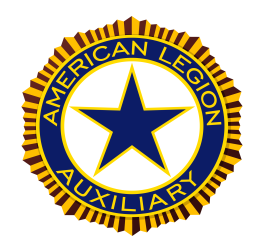 American Legion Auxiliary Department of UtahSaturday, March 18, 2023WHO:     All Department Officers and Chairmen	    All District Presidents	    All Past Department Presidents	    All Auxiliary members are welcome to attend	If you are unable to attend, please contact President Silvana Watanabe     801-718-6688      	We need a quorum of voting members (Department officers and District Presidents) to conduct business.  District Presidents, if you cannot attend please ensure your District has a representative.WHEN:  Saturday, March 18, 2023       Tentative time 2:00 – 4:00 pmAmerican Legion Birthday Party dinner – everyone invited       tentative 6:00 pmHonored guest - The American Legion National Commander Jim Troiola	Dinner will be Chicken Limone’    cost is $35.00 per person	Send dinner reservation and money to 		American Legion Dept of Utah		PO Box 148000		Salt Lake City, UT  84114-8000WHERE:  Doubletree by Hilton Salt Lake Airport	      5151 Wiley Post Way	                 Salt Lake City, UT  84116	      801-539-1515	Room reservations $115.00 plus tax.  Call 801-539-1515 for reservations.  The rate should be under The American Legion.   Agenda and documents will be sent prior to the meeting.Cary FisherDepartment Executive Director801-539-1015alautah@yahoo.com